Formularz poprawkowy projektów Wrocławskiego Budżetu Obywatelskiego 20161. Informacje o projekcieNumer projektu:299Nazwa projektu: (wypełnić tylko w wypadku zmiany/doprecyzowanianazwyprojektu)Lokalizacja projektu:(wypełnić tylko w wypadku zmiany lokalizacji projektu)adres: numer geodezyjny działki (na podstawie www.geoportal.wroclaw.pl): 2. Ustosunkowanie się do wyników weryfikacji lub opis zmianRezygnuję z chodnika naprzeciwko kościoła oraz chodnika - łącznika do ul. Rybnickiej. Ma to na celu wejście w niższy próg.3. Uwagi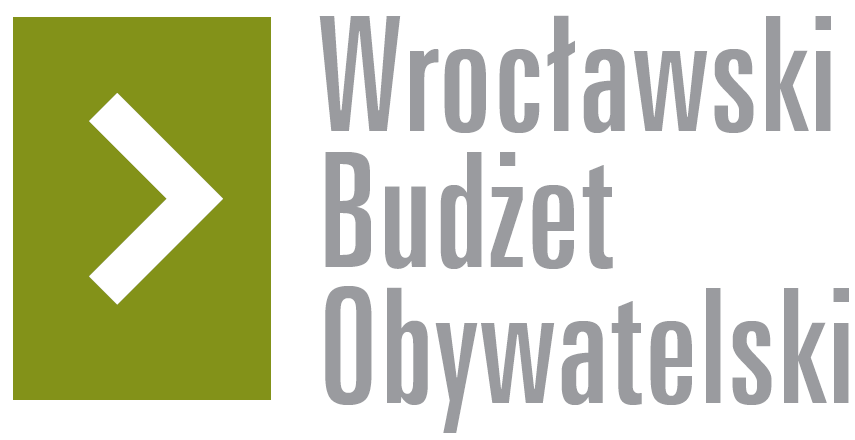 